
W nagłówku, po lewej stronie, znajduje się logo Komisji do spraw reprywatyzacji nieruchomości warszawskich zawierające godło państwa polskiego i podkreślenie w formie miniaturki flagi RP
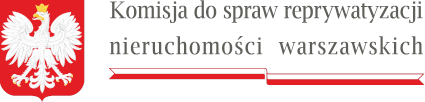 Przewodniczący    
                                     
Warszawa,  29 października  2021 rokSygn. akt KR VI R 26/21DPA-VI.9130.12.2021Zawiadomienie o możliwości wypowiedzenia się co do zebranych dowodów i materiałów oraz zgłoszonych żądańNa podstawie art. 10 paragraf1 ustawy z dnia 14 czerwca 1960 roku  Kodeks postępowania administracyjnego (Dziennik Ustaw z 2021 roku pozycja 735) w związku z artykułem 38 ustęp 1 oraz artykułem 16 ustęp 3 i 4 ustawy z dnia 9 marca 2017 roku o szczególnych zasadach usuwania skutków prawnych decyzji reprywatyzacyjnych dotyczących nieruchomości warszawskich, wydanych z naruszeniem prawa (Dziennik Ustaw  z 2021 roku pozycja 795)Zawiadamiamo zakończeniu postępowania rozpoznawczego w sprawie o sygn. akt KR VI R 26/21 dotyczącego decyzji Prezydenta miasta stołecznego  Warszawy z dnia 28 lutego 2012 r. nr 121/GK/DW/2012, zmieniającej decyzję Prezydenta miasta stołecznego Warszawy z dnia 28 maja 2008 r. nr 277/GK/DW/2008 o ustanowieniu prawa użytkowania wieczystego do gruntu o powierzchni 277 m2 oznaczonego jako działka ewidencyjna 17/26 z obrębu 5-06-16 położonego w Warszawie przy ul. Suligowskiego 7, dla którego Sąd Rejonowy dla Warszawy-Mokotowa w Warszawie prowadzi księgę wieczystą WA4M/00431196/5, dawne oznaczenie numerem hipotecznym 11939.Informuję, że w terminie 7 dni od dnia doręczenia niniejszego zawiadomienia, strona ma prawo wypowiedzieć się co do zebranych dowodów i materiałów oraz zgłoszonych żądań. 
Powyższe zawiadomienie uznaje się za skutecznie doręczone po upływie 7 dni od daty ogłoszenia.
Przewodniczący KomisjiSebastian Kaleta